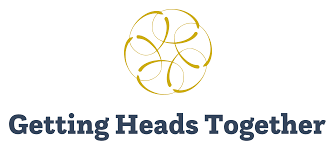 Πακέτο αξιολόγησης για συμμετέχοντες και διαμεσολαβητές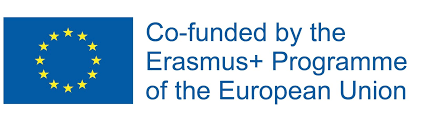 Πακέτο αξιολόγησης GHTΠεριεχόμεναΟδηγίες για Συμμετέχοντες και Διευκολυντές Στάδιο 1 Αξιολόγηση Στάδιο 1 Αναστοχαστική ανασκόπησηΣτάδιο 2 Αξιολόγηση Στάδιο 2 Αναστοχαστική ανασκόπησηΣτάδιο 3 Αξιολόγηση Στάδιο 3 Αναστοχαστική ανασκόπηση Οδηγίες αξιολόγησης για διαμεσολαβητέςΟδηγίες για συμμετέχοντες και διαμεσολαβητέςΣημείωση: Εκτός από αυτές τις οδηγίες, οι επιμορφωτές θα πρέπει να διαβάσουν την Ενότητα Οδηγίες Αξιολόγησης για Διευκολυντές.Σκοπός των αξιολογήσεων αυτών είναι: Βοηθήστε τους διαμεσολαβητές να κατανοήσουν το σημείο εκκίνησης των συμμετεχόντων τους Για να βοηθήσουμε τους συμμετέχοντες να Παρατηρήστε την πρόοδο που σημειώνουν.Βοηθήστε τους να θέσουν στόχους για το χρόνο τους στο πρόγραμμα.Αυτές οι αξιολογήσεις πρέπει να βοηθήσουν στην προώθηση του προβληματισμού και να ενημερώσουν τη μάθηση των συμμετεχόντων. ΣτάδιαΥπάρχουν τρία στάδια για την αξιολόγηση των συμμετεχόντων στο πρόγραμμα Getting Heads Together: Η αξιολόγηση του σταδίου 1 θα πρέπει να ολοκληρώνεται πριν από την έναρξη του προγράμματος. Ο σκοπός του tsgae 1 είναι να βοηθήσει τον συμμετέχοντα και τον διαμεσολαβητή να κατανοήσουν το βαθμό στον οποίο ο συμμετέχων κατανοεί ήδη την πολυπλοκότητα και εφαρμόζει αυτές τις ιδέες στην πρακτική του. Η αξιολόγηση του σταδίου 2 είναι ένα ενδιάμεσο σημείο επανεξέτασης. Αυτές οι αξιολογήσεις θα βοηθήσουν τους συμμετέχοντες και τους διαμεσολαβητές να κατανοήσουν την πρόοδο που έχει σημειώσει κάθε άτομο και να παρέχουν ανατροφοδότηση στους συμμετέχοντες για να ενεργήσουν κατά τη διάρκεια του προγράμματος. Η αξιολόγηση του σταδίου 3 θα πρέπει να ολοκληρωθεί στο τέλος του προγράμματος. Ο σκοπός αυτής της αξιολόγησης είναι να βοηθήσει τους συμμετέχοντες να προβληματιστούν σχετικά με την πρόοδο που έχουν σημειώσει και να τους βοηθήσουν να σχεδιάσουν τη μελλοντική μάθηση. Ετοιμασία Ο συμμετέχων θα πρέπει να εντοπίσει έναν αξιόπιστο συνάδελφο στο σχολείο. Αυτός ο συνάδελφος πρέπει να είναι κάποιος με τον οποίο ο συμμετέχων συνεργάζεται τακτικά. Ο συμμετέχων θα πρέπει να ρωτήσει τον συνάδελφό του εάν είναι πρόθυμος να ολοκληρώσει μια αξιολόγηση από ομοτίμους εκ μέρους του. Παρακαλώ διαβεβαιώστε τον συνάδελφό σας ότι κάθε αξιολόγηση θα πρέπει να διαρκεί μόνο 5-10 λεπτά και ότι η συμμετοχή του είναι εθελοντική. Παρακαλώ να είστε ειλικρινείς. Δεν σας κρίνουν. Η ειλικρίνεια θα σας βοηθήσει να δείτε την πρόοδο που θα κάνετε και πώς μπορείτε να βελτιωθείτε. Αναγνωρίζουμε ότι τα σχολεία και οι συμμετέχοντες είναι απασχολημένοι. Η παρακάτω διαδικασία είναι μόνο μια πρόταση και δεν χρειάζεται να χρησιμοποιήσετε κάθε εργαλείο αξιολόγησης.  Θα συνιστούσαμε, τουλάχιστον, να υπάρχει μια αυτοαξιολόγηση και αξιολόγηση από ομοτίμους για κάθε στάδιο της διαδικασίας αξιολόγησης.Τα εργαλεία αυτά δεν θα πρέπει να αποτελούν μέρος οποιασδήποτε διαδικασίας διαχείρισης της απόδοσης. Ο συντονιστής του προγράμματος θα πρέπει να συντονίζει τη συλλογή των αξιολογήσεων και να χρησιμοποιεί την επικεφαλίδα αξιολόγησης για να τους βοηθήσει να προσδιορίσουν τους τομείς ισχύος και τους τομείς ανάπτυξης. Στάδιο 1 Αξιολόγηση. Η αξιολόγηση του σταδίου 1 θα πρέπει να ολοκληρώνεται πριν από την έναρξη του προγράμματος. P ΜΕΡΟΣ 1: ΕΡΓΑΣΙΑΔιαβάστε το ακόλουθο σενάριο (Προσαρμογή από Gilbride, 2021). Οι ερωτήσεις μετά το σενάριο θα σας ρωτήσουν πώς θα διερευνήσετε  την κατάσταση. ΣΕΝΆΡΙΟ Είστε ο εκπαιδευτικός που είναι υπεύθυνος για τη συμπεριφορά και την ανάπτυξη των μαθητών σε ένα μεγάλο σχολείο δευτεροβάθμιας εκπαίδευσης. Ο διευθυντής σας προσκάλεσε σε μια συνάντηση αφού εκφράστηκαν ανησυχίες για ένα παιδί που ονομάζεται Πέτρος. Ο Πέτρος είναι 14 ετών και είναι στο σχολείο για 3 χρόνια. Πρόσφατα, ορισμένοι δάσκαλοι είπαν ότι ο Πέτρος διακόπτει τα μαθήματα και ότι αυτή η αναστάτωση αυξάνεται. Ο διευθυντής σας είπε τα εξής. «Κάποιοι δάσκαλοι μου λένε ότι πρέπει να αποβάλω τον Πέτρο ή να τον βρω άλλο σχολείο. Λένε ότι η συμπεριφορά του Πέτρου είναι πολύ προκλητική. Δεν δίνει ποτέ σημασία. Ήταν αγενής με το προσωπικό.  Δεν δείχνει κανένα σεβασμό για τους κανόνες του σχολείου  και χρησιμοποιώ πάντα την κράτηση για να ελέγξω τη συμπεριφορά του - όπως η διακοπή του δασκάλου, η μη ολοκλήρωση των εργασιών στην τάξη ή η διακοπή άλλων μαθητών. Άλλοι μαθητές απογοητεύονται από τη συμπεριφορά τουΩστόσο,οι δάσκαλοι λένε ότι ο Πέτρος μπορεί να είναι προσεκτικός και ευγενικός αν μπορείτε να οικοδομήσετε μια καλή σχέση μαζί του.  Ότι απλά πρέπει να ξέρετε πώς να εμπλέξετε τον Πέτρο και να τον βοηθήσετε - δώστε του πολλούς επαίνους και προσπαθήστε να αγνοήσετε συμπεριφορές όπως η διακοπή του δασκάλου ή το να σηκωθείτε από τη θέση του κατά τη διάρκεια των μαθημάτων.  Ο Πέτρος μπορεί να κάνει καλή δουλειά και ότι θα μπορούσε να πάρει καλούς βαθμούς. Ο διευθυντής πρόσθεσε ότι, ενώ οι γονείς λένε ότι ο Peter έχει Διαταραχή Ελλειμματικής Προσοχής και Υπερκινητικότητας (ADHD)., δεν υπάρχει επίσημη διάγνωση AD(H)D και δεν εμπλέκεται γιατρός / ομάδα υγειονομικής περίθαλψης. Μερικοί μαθητές τα πάνε πραγματικά καλά με τον Πέτρο - θα τον περιέγραφαν ως ευγενικό και αστείο. Μερικοί μαθητές ανησυχούν ότι βρίσκονται στην ίδια τάξη με τον Πέτρο, καθώς μπορεί να τους διαταράξει και μερικές φορές να προσβάλει τους δασκάλους ή άλλους μαθητές. Ο διευθυντής θέλει να αποφασίσετε τι θα κάνετε στη συνέχεια. ΕΡΏΤΗΣΗΕρώτηση 1α: Τι κάνει το πρόβλημα δύσκολο;   Ερώτηση 1β: Εξηγήστε την απάντησή σας παρακάτω. Ερώτηση 2α: Ποια είναι η διαδικασία για να αποφασίσετε τι να κάνετε; Ερώτηση 1β: Εξηγήστε γιατί προβαίνετε στις ενέργειες της ερώτησης 1α. Μέρος 2 – ΑΥΤΟΑΞΙΟΛΟΓΗΣΗΜπορείτε να δηλώσετε πόσο συμφωνείτε ή διαφωνείτε με τις ακόλουθες δηλώσεις.  1: Όταν μια κατάσταση είναι ασαφής και είναι δύσκολο να βρεθεί λύση...Μέρος 3 – ΑΞΙΟΛΟΓΗΣΗ ΑΠΟ ΟΜΟΤΙΜΟΥΣΕυχαριστώ. Ο συνάδελφός σας πρόκειται να παρακολουθήσει εκπαίδευση σχετικά με το πώς οι διευθυντές σχολείων μπορούν να κατανοήσουν καλύτερα τα προβλήματα που αντιμετωπίζουν στην ηγεσία. Μερικές φορές, οι διευθυντές των σχολείων πρέπει να προσπαθήσουν να κατανοήσουν και να λύσουν «σύνθετα» προβλήματα. Σύνθετα προβλήματα είναι: Δυσνόητο: Το πρόβλημα είναι μοναδικό και δύσκολο να περιγραφεί.  Διαφορετικοί άνθρωποι βλέπουν το πρόβλημα με διαφορετικούς τρόπους. Δεν υπάρχει σωστή απάντηση Δύσκολο να λυθεί: Υπάρχουν πολλές πιθανές λύσεις. Δεν υπάρχει «σωστή» λύση. Η προσπάθεια επίλυσης του προβλήματος μπορεί να προκαλέσει άλλα προβλήματα και δεν υπάρχει τρόπος να προβλέψουμε τι μπορεί να συμβεί στη συνέχεια .Θα θέλαμε να απαντήσετε σε μερικές ερωτήσεις σχετικά με τον τρόπο με τον οποίο ο συνάδελφός σας προσπαθεί να κατανοήσει και να λύσει σύνθετα προβλήματα. Σύνθετα προβλήματα είναι Μπορείτε να δηλώσετε πόσο συμφωνείτε ή διαφωνείτε με τις ακόλουθες δηλώσεις.  1: Όταν μια κατάσταση είναι ασαφής και μια λύση είναι δύσκολο να βρεθεί, ο συνάδελφός σας...ΣΤΑΔΙΟ 1 ΑΝΑΣΤΟΧΑΣΤΙΚΗ ΑΝΑΣΚΟΠΗΣΗΧρήση πληροφοριών από ΑυτοαξιολόγησηΑγγαρείαΟμοτίμουςΤώρα θα συνεργαστείτε με τον διαμεσολαβητή σας για να προσδιορίσετε τα δυνατά σας σημεία και τους τομείς ανάπτυξής σας. Θα πρέπει να γράψετε τις απαντήσεις σας με τον διαμεσολαβητή σας. Παράλληλα με τον διαμεσολαβητή σας, συγκρίνετε τις απαντήσεις σας με την επικεφαλίδα αξιολόγησης στην επικεφαλίδα page X και βαθμολογήστε τον εαυτό σας στα εξής:Στάδιο 2 Αξιολόγηση. Η ανασκόπηση της αξιολόγησης σταδίου 2 θα πρέπει να ολοκληρωθεί στη Συνεδρία 4. ΣΤΑΔΙΟ 2 ΑΞΙΟΛΟΓΗΣΗΜΈΡΟς 1: ΑΝΑΣΤΟΧΑΣΜΌς 1: Όταν μια κατάσταση είναι ασαφής και είναι δύσκολο να βρεθεί λύση...2: Σε αυτό το σημείο του προγράμματος....3: Σε αυτό το σημείο του προγράμματος....ΜΕΡΟΣ 2: ΑΞΙΟΛΟΓΗΣΗ ΑΠΟ ΟΜΟΤΙΜΟΥΣ Ευχαριστώ. Ο συνάδελφός σας εκπαιδεύεται σχετικά με τον τρόπο με τον οποίο οι διευθυντές σχολείων μπορούν να κατανοήσουν καλύτερα τα προβλήματα που αντιμετωπίζουν στην ηγεσία. Μερικές φορές, οι διευθυντές των σχολείων πρέπει να προσπαθήσουν να κατανοήσουν και να λύσουν «σύνθετα» προβλήματα. Σύνθετα προβλήματα είναι: Δυσνόητο: Το πρόβλημα είναι μοναδικό και δύσκολο να περιγραφεί.  Διαφορετικοί άνθρωποι βλέπουν το πρόβλημα με διαφορετικούς τρόπους. Δεν υπάρχει σωστή απάντηση Δύσκολο να λυθεί: Υπάρχουν πολλές πιθανές λύσεις. Δεν υπάρχει «σωστή» λύση. Η προσπάθεια επίλυσης του προβλήματος μπορεί να προκαλέσει άλλα προβλήματα και δεν υπάρχει τρόπος να προβλέψουμε τι μπορεί να συμβεί στη συνέχεια .Θα θέλαμε να απαντήσετε σε μερικές ερωτήσεις σχετικά με τον τρόπο με τον οποίο ο συνάδελφός σας προσπαθεί να κατανοήσει και να λύσει σύνθετα προβλήματα.   Μπορείτε να δηλώσετε πόσο συμφωνείτε ή διαφωνείτε με τις ακόλουθες δηλώσεις.  1: Όταν μια κατάσταση είναι ασαφής και μια λύση είναι δύσκολο να βρεθεί, ο συνάδελφός σας...1: Όταν μια κατάσταση είναι ασαφής και είναι δύσκολο να βρεθεί μια λύση, ο συνάδελφός μου3:Μέρος 3 – ΑΞΙΟΛΟΓΗΣΗ ΔΙΕΥΚΟΛΥΝΤΗΚατά την αξιολόγηση του συμμετέχοντα, θα πρέπει να χρησιμοποιήσετε την εμπειρία σας από τον συμμετέχοντα κατά τη διάρκεια συνεδριών GDS και IDS. #Η αξιολόγηση αποτελείται από τρία μέρη: Η αναγνώριση της πολυπλοκότητας - έτσι αρθρώνουν την πραγματική τους κατανόηση της πολυπλοκότητας και των σύνθετων προβλημάτων. Διαδικασία κατανόησης σύνθετων προβλημάτων - οι συμμετέχοντες που λαμβάνουν όταν προσπαθούν να κατανοήσουν ένα σύνθετο πρόβλημαΔιαδικασία ανταπόκρισης σε σύνθετα προβλήματα – οι ενέργειες που κάνουν οι συμμετέχοντες όταν προσπαθούν να ανταποκριθούν σε ένα σύνθετο πρόβλημα.Αναγνώριση της πολυπλοκότητας Ο συμμετέχων αναγνωρίζει ή διατυπώνει ρητά ότι:Κατανοεί σύνθετα προβλήματα.Οι συμμετέχοντες αναλαμβάνουν τις ακόλουθες ενέργειες όταν προσπαθούν να κατανοήσουν ένα σύνθετο πρόβλημα. Ανταπόκριση σε Σύνθετα ΠροβλήματαΚατά την εφαρμογή μιας λύσης στο πρόβλημα, ο συμμετέχων ΕΠΙΣΚΟΠΗΣΗ  ΤΟΥ ΣΤΑΔΙΟΥ 2Ο σκοπός της ενδιάμεσης αναθεώρησης για να εξερευνήσετε την πρόοδό σας μέχρι στιγμής, χρησιμοποιώντας τις πληροφορίες που συλλέχθηκανΣτο  στάδιο της αξιολόγησης  1Στο  στάδιο της αξιολόγησης 2Θα πρέπει να το ολοκληρώσετε με τη βοήθεια του διαμεσολαβητή σας. Στον τρόπο με τον οποίο αναγνωρίζετε τα περιστατικά ως σύνθετα: Στο πώς προσπαθείτε να κατανοήσετε σύνθετα προβλήματα. Στο πώς προσπαθείτε να ανταποκριθείτε σε σύνθετα προβλήματα. Στάδιο 3 Αξιολόγηση. Η αξιολόγηση του σταδίου 3 θα πρέπει να ολοκληρωθεί στο τέλος του προγράμματος. Ο σκοπός αυτής της αξιολόγησης είναι να βοηθήσει τους συμμετέχοντες να προβληματιστούν σχετικά με την πρόοδο που έχουν σημειώσει και να τους βοηθήσουν να σχεδιάσουν τη μελλοντική μάθηση. ΣΤΑΔΙΟ 3 ΑΞΙΟΛΟΓΗΣΗΜΕΡΟΣ 1: ΕΡΓΑΣΙΑΔιαβάστε το ακόλουθο σενάριο (Προσαρμογή από Gilbride, 2021). Οι ερωτήσεις μετά το σενάριο θα ρωτήσουν ΠΩΣ θα προσπαθήσετε να κατανοήσετε την κατάσταση. Το σενάριο είναι το ίδιο με το σενάριο από την έναρξη του προγράμματος. Αυτό είναι σκόπιμο. ΣΕΝΆΡΙΟ Είστε ο εκπαιδευτικός που είναι υπεύθυνος για τη συμπεριφορά και την ανάπτυξη των μαθητών σε ένα μεγάλο σχολείο δευτεροβάθμιας εκπαίδευσης. Ο διευθυντής σας προσκάλεσε σε μια συνάντηση αφού εκφράστηκαν ανησυχίες για ένα παιδί που ονομάζεται Πέτρος. Ο Πέτρος είναι 14 ετών και είναι στο σχολείο για 3 χρόνια. Πρόσφατα, ορισμένοι δάσκαλοι είπαν ότι ο Πέτρος διακόπτει τα μαθήματα και ότι αυτή η αναστάτωση αυξάνεται. Ο διευθυντής σας είπε τα εξής. «Κάποιοι δάσκαλοι μου λένε ότι πρέπει να αποβάλω τον Πέτρο ή να τον βρω άλλο σχολείο. Λένε ότι η συμπεριφορά του Πέτρου είναι πολύ προκλητική. Δεν δίνει ποτέ σημασία. Ήταν αγενής με το προσωπικό.  Δεν δείχνει κανένα σεβασμό για τους κανόνες του σχολείου  και χρησιμοποιώ πάντα την κράτηση για να ελέγξω τη συμπεριφορά του - όπως η διακοπή του δασκάλου, η μη ολοκλήρωση των εργασιών στην τάξη ή η διακοπή άλλων μαθητών. Άλλοι μαθητές απογοητεύονται από τη συμπεριφορά του  Ωστόσο,οι δάσκαλοι λένε ότι ο Πέτρος μπορεί να είναι προσεκτικός και ευγενικός αν μπορείτε να οικοδομήσετε μια καλή σχέση μαζί του. Ότι απλά πρέπει να ξέρετε πώς να εμπλέξετε τον Πέτρο και να τον βοηθήσετε - δώστε του πολλούς επαίνους και προσπαθήστε να αγνοήσετε συμπεριφορές όπως η διακοπή του δασκάλου ή το να σηκωθείτε από τη θέση του κατά τη διάρκεια των μαθημάτων. Ο Πέτρος μπορεί να κάνει καλή δουλειά και ότι θα μπορούσε να πάρει καλούς βαθμούς. απλά πρέπει να τον φροντίζουμε». Ο διευθυντής πρόσθεσε ότι, ενώ οι γονείς λένε ότι ο Peter έχει Διαταραχή Ελλειμματικής Προσοχής και Υπερκινητικότητας (ADHD)., δεν υπάρχει επίσημη διάγνωση AD(H)D και δεν εμπλέκεται γιατρός / ομάδα υγειονομικής περίθαλψης. Μερικοί μαθητές τα πάνε πραγματικά καλά με τον Πέτρο - θα τον περιέγραφαν ως ευγενικό και αστείο. Μερικοί μαθητές ανησυχούν ότι βρίσκονται στην ίδια τάξη με τον Πέτρο, καθώς μπορεί να τους διαταράξει και μερικές φορές να προσβάλει τους δασκάλους ή άλλους μαθητές. Ο διευθυντής θέλει να αποφασίσετε τι θα κάνετε στη συνέχεια. ΕΡΏΤΗΣΗΕρώτηση 1α: Είναι αυτό το πρόβλημα ένα δύσκολο ή δύσκολο πρόβλημα;  Ερώτηση 1β: Εξηγήστε την απάντησή σας παρακάτω. Ερώτηση 2α: Πώς θα αποφασίζατε τι πρέπει να κάνετε εσείς και το σχολείο για τον Πέτρο; Ερώτηση 2β: Εξηγήστε γιατί προβαίνετε στις ενέργειες της ερώτησης 2α. Ερώτηση 3: Συγκρίνετε την απάντησή σας από την πρώτη προσπάθεια απάντησης στο σενάριο. Ποιες είναι οι διαφορές στις απαντήσεις σας σε σύγκριση με την έναρξη του προγράμματος; Μέρος 2 – ΑΥΤΟΑΞΙΟΛΟΓΗΣΗ2: Όταν μια κατάσταση είναι ασαφής και είναι δύσκολο να βρεθεί λύση...3: Σε αυτό το σημείο του προγράμματος....Μέρος 3 – ΑΞΙΟΛΟΓΗΣΗ ΑΠΟ ΟΜΟΤΙΜΟΥΣΕυχαριστώ. Ο συνάδελφός σας εκπαιδεύεται σχετικά με τον τρόπο με τον οποίο οι διευθυντές σχολείων μπορούν να κατανοήσουν καλύτερα τα προβλήματα που αντιμετωπίζουν στην ηγεσία. Μερικές φορές, οι διευθυντές των σχολείων πρέπει να προσπαθήσουν να κατανοήσουν και να λύσουν «σύνθετα» προβλήματα. Σύνθετα προβλήματα είναι: Δυσνόητο: Το πρόβλημα είναι μοναδικό και δύσκολο να περιγραφεί.  Διαφορετικοί άνθρωποι βλέπουν το πρόβλημα με διαφορετικούς τρόπους. Δεν υπάρχει σωστή απάντηση Δύσκολο να λυθεί: Υπάρχουν πολλές πιθανές λύσεις. Δεν υπάρχει «σωστή» λύση. Η προσπάθεια επίλυσης του προβλήματος μπορεί να προκαλέσει άλλα προβλήματα και δεν υπάρχει τρόπος να προβλέψουμε τι μπορεί να συμβεί στη συνέχεια . Θα θέλαμε να απαντήσετε σε μερικές ερωτήσεις σχετικά με τον τρόπο με τον οποίο ο συνάδελφός σας προσπαθεί να κατανοήσει και να λύσει σύνθετα προβλήματα. Μπορείτε να δηλώσετε πόσο συμφωνείτε ή διαφωνείτε με τις ακόλουθες δηλώσεις.  1: Όταν μια κατάσταση είναι ασαφής και είναι δύσκολο να βρεθεί μια λύση, ο συνάδελφός μουΜέρος 4 – ΑΞΙΟΛΟΓΗΣΗ ΔΙΕΥΚΟΛΥΝΤΗΚατά την αξιολόγηση του συμμετέχοντα, θα πρέπει να χρησιμοποιήσετε την εμπειρία σας από τον συμμετέχοντα κατά τη διάρκεια συνεδριών GDS και IDS. #Η αξιολόγηση αποτελείται από τρία μέρη: Η αναγνώριση της πολυπλοκότητας - έτσι αρθρώνουν την πραγματική τους κατανόηση της πολυπλοκότητας και των σύνθετων προβλημάτων. Διαδικασία κατανόησης σύνθετων προβλημάτων - οι συμμετέχοντες που λαμβάνουν όταν προσπαθούν να κατανοήσουν ένα σύνθετο πρόβλημαΔιαδικασία ανταπόκρισης σε σύνθετα προβλήματα – οι ενέργειες που κάνουν οι συμμετέχοντες όταν προσπαθούν να ανταποκριθούν σε ένα σύνθετο πρόβλημα.Αναγνώριση της πολυπλοκότητας Ο συμμετέχων αναγνωρίζει ή διατυπώνει ρητά ότι:Κατανοεί σύνθετα προβλήματα.Οι συμμετέχοντες αναλαμβάνουν τις ακόλουθες ενέργειες όταν προσπαθούν να κατανοήσουν ένα σύνθετο πρόβλημα. Ανταπόκριση σε Σύνθετα ΠροβλήματαΚατά την εφαρμογή μιας λύσης στο πρόβλημα, ο συμμετέχωνΣΤΑΔΙΟ 3 ΑΝΑΣΤΟΧΑΣΤΙΚΗ ΑΝΑΣΚΟΠΗΣΗ Ο σκοπός αυτής  της ανασκόπησης σταδίου 3 για να διερευνήσει την πρόοδό σας στο πρόγραμμα , χρησιμοποιώντας τις πληροφορίες που συλλέγονταιΣτο  στάδιο της αξιολόγησης  1Στο  στάδιο της αξιολόγησης 2Στο στάδιο της αξιολόγησης 3Θα πρέπει να το ολοκληρώσετε με τη βοήθεια του διαμεσολαβητή σας. Στον τρόπο με τον οποίο αναγνωρίζετε τα περιστατικά ως σύνθετα: Στο πώς προσπαθείτε να κατανοήσετε σύνθετα προβλήματα. Στο πώς προσπαθείτε να ανταποκριθείτε σε σύνθετα προβλήματα. ΟΔΗΓΙΕΣ ΑΞΙΟΛΟΓΗΣΗΣ ΓΙΑ ΔΙΑΜΕΣΟΛΑΒΗΤΕΣ Στα τρία στάδια αξιολόγησης, καλείστε να εξετάσετε τις πληροφορίες από τις αξιολογήσεις. Σε αυτήν την κριτική, είστε: Βοηθήστε τον συμμετέχοντα να κατανοήσει την πρόοδο που έχει σημειώσει ο συμμετέχωνΒοηθώντας τον συμμετέχοντα να σκεφτεί τι μπορεί να κάνει για να βελτιωθεί περαιτέρω. Οι πληροφορίες από αυτές τις αξιολογήσεις έχουν σκοπό να σας βοηθήσουν να βοηθήσετε τον συμμετέχοντα και να εκθέσετε τη μάθησή του. Θυμηθείτε, όλες οι αξιολογήσεις που παρέχονται είναι για να σας βοηθήσουν. Σχεδιασμός Αξιολόγησης Κάθε στάδιο περιλαμβάνει τα εξής: Πληροφορίες από τον συμμετέχοντα. Τους ζητάμε να ολοκληρώσουν μια εργασία ή μια άσκηση αναστοχασμού. Αυτές οι πληροφορίες μας επιτρέπουν να μάθουμε πώς ο μεμονωμένος συμμετέχων αντιλαμβάνεται τη δική του μάθηση. Πληροφορίες από άλλους παρατηρητές: Η αξιολόγηση του εαυτού σας μπορεί να είναι πολύ δύσκολη. Η αυτοαξιολόγηση μπορεί επίσης μερικές φορές να είναι ανακριβής.  Ως εκ τούτου, προσκαλούμε τους συνομηλίκους και τους διαμεσολαβητές να συνεισφέρουν πληροφορίες σχετικά με τη μάθηση που έχουν παρατηρήσει από τον συμμετέχοντα. Χρησιμοποιώντας ένα μείγμα πληροφοριών αξιολόγησης, μπορούμε να δημιουργήσουμε μια πλήρη εικόνα του συμμετέχοντα και να δημιουργήσουμε ακριβείς πληροφορίες για τη μάθησή του.Διαδικασία ΑξιολόγησηςΣε κάθε στάδιο, οι επιμορφωτές θα πρέπει να κάνουν τα εξής: Τα επόμενα στάδια (Στάδιο 2 και 3) σας ζητούν επίσης να χρησιμοποιήσετε τις γνώσεις σας για το πώς μαθαίνει ο συμμετέχων. Ολοκληρώστε τις αξιολογήσεις των διευκολυντών σύμφωνα με τις οδηγίες. ΡΟΥΜΠΡΙΚΑ ΑΞΙΟΛΟΓΗΣΗΣ ΓΙΑ ΔΙΕΥΚΟΛΥΝΣΕΙΣΑυτή η επικεφαλίδα ισχύει για οποιοδήποτε στάδιο Η ακόλουθη επικεφαλίδα θα σας βοηθήσει όταν εξετάζετε τα δεδομένα από κάθε στάδιο.  Θα πρέπει να συμπληρώσετε αυτήν την επικεφαλίδα όταν έχετε διαβάσει όλες τις πληροφορίες. Αναγνώριση της πολυπλοκότητας Ο συμμετέχων αναγνωρίζει ή διατυπώνει ρητά ότι:Κατανοεί σύνθετα προβλήματα.Οι συμμετέχοντες αναλαμβάνουν τις ακόλουθες ενέργειες όταν προσπαθούν να κατανοήσουν ένα σύνθετο πρόβλημα. Ανταπόκριση σε Σύνθετα ΠροβλήματαΚατά την εφαρμογή μιας λύσης στο πρόβλημα, ο συμμετέχωνΔιαφωνώ έντοναΔιαφωνώΣυμφωνώΣυμφωνώ απόλυταΈχω μια διαδικασία που μπορώ να χρησιμοποιήσω για να με βοηθήσει να κατανοήσω το πρόβλημαΤο βρίσκω εύκολο να καταλάβω όλα τα προβλήματα στο σχολείο μου.Η εμπειρία μου μπορεί σίγουρα να μου πει ποια λύση πρέπει να χρησιμοποιήσω. Οι προοπτικές άλλων ανθρώπων μπορούν να περιπλέξουν τα προβλήματα. Συνήθως καταλαβαίνω το πρόβλημα μόνος μου. Ένας ηγέτης πρέπει να δράσει και να λύσει το πρόβλημα μόνος του. Είμαι νευρικός για το τι να κάνω. Μου αρέσει να προσπαθώ να λύσω αυτά τα προβλήματα.Οι προοπτικές των άλλων ανθρώπων είναι σημαντικές. Μερικές φορές, η απάντηση στο πρόβλημα μπορεί να προκαλέσει περισσότερα προβλήματα. Ξέρω ακριβώς τι πρέπει να κάνω για να βοηθήσω στην κατανόηση του προβλήματοςΞέρω ακριβώς πώς να λύσω το πρόβλημα2: Ορισμένα προβλήματα είναι δύσκολο να κατανοηθούν. Περιγράψτε πώς προσπαθείτε να κατανοήσετε ένα πρόβλημα που είναι δύσκολο να κατανοηθεί. 3: Όταν κατανοήσετε το πρόβλημα, πρέπει να απαντήσετε στο πρόβλημα με μια λύση. Περιγράψτε πώς προσεγγίζετε την επίλυση του προβλήματος; Διαφωνώ έντοναΔιαφωνώΣυμφωνώΣυμφωνώ απόλυτα... έχει μια διαδικασία για τη συνεργασία με μια σειρά ατόμων για να βοηθήσει στην κατανόηση του προβλήματος... θα εξετάσει διαφορετικές ιδέες... θα συλλέξει μια σειρά από διαφορετικές απόψεις ... θα προσπαθήσουν να κατανοήσουν το πρόβλημα μόνοι τους  ... είναι πολύ σίγουρος για το τι πρέπει να κάνει στη συνέχεια. Οι προοπτικές των άλλων ανθρώπων είναι σημαντικές για αυτούς. ... θα ξέρει ακριβώς πώς να λύσει το πρόβλημα... θα προσπαθήσει να λύσει το πρόβλημα γρήγορα. 2: Ορισμένα προβλήματα είναι δύσκολο να κατανοηθούν. Περιγράψτε πώς ο συνάδελφός σας προσπαθεί να κατανοήσει σύνθετα προβλήματα.3: Ορισμένα προβλήματα είναι δύσκολο να επιλυθούν. Περιγράψτε πώς ο συνάδελφός σας προσπαθεί συνήθως να λύσει σύνθετα προβλήματα.   Εξετάζοντας τις διάφορες αξιολογήσεις, ποιοι είναι οι τρόποι με τους οποίους προσπαθείτε με συνέπεια να κατανοήσετε σύνθετα προβλήματα; Εξετάζοντας τις διάφορες αξιολογήσεις, ποιοι είναι οι τρόποι με τους οποίους προσπαθείτε με συνέπεια να ανταποκριθείτε σε σύνθετα προβλήματα; Δεν είναι προφανέςΜερικόςΚαταφανήςΚαθορισμός των σύνθετων προβλημάτων. Πώς προσπαθείτε να κατανοήσετε σύνθετα προβλήματα. Πώς προσπαθείτε να ανταποκριθείτε σε σύνθετα προβλήματα. Αφιερώστε χρόνο για να διαβάσετε το σκοπό του προγράμματος.Δουλεύοντας με τον διαμεσολαβητή σας, γράψτε τι ελπίζετε να μάθετε στις επόμενες 3 συνεδρίες. Διαφωνώ έντοναΔιαφωνώΣυμφωνώΣυμφωνώ απόλυταΈχω μια διαδικασία που μπορώ να χρησιμοποιήσω για να με βοηθήσει να κατανοήσω το πρόβλημαΕίναι εύκολο να καταλάβω όλα τα προβλήματα στο σχολείο μου.Η εμπειρία μου μπορεί να μου πει ποια πρέπει να είναι η λύση.  Οι προοπτικές άλλων ανθρώπων μπορούν να περιπλέξουν τα προβλήματα. Συνήθως καταλαβαίνω το πρόβλημα μόνος μου. Ένας ηγέτης πρέπει να δράσει και να λύσει το πρόβλημα μόνος του. Είμαι νευρικός για το τι να κάνω. Μου αρέσει να προσπαθώ να λύσω αυτά τα προβλήματα.Οι προοπτικές των άλλων ανθρώπων είναι σημαντικές. Μερικές φορές, η απάντηση στο πρόβλημα μπορεί να προκαλέσει περισσότερα προβλήματα. Ξέρω ακριβώς τι πρέπει να κάνω για να βοηθήσω στην κατανόηση του προβλήματοςΞέρω ακριβώς πώς να λύσω το πρόβλημαΔιαφωνώ έντοναΔιαφωνώΣυμφωνώΣυμφωνώ απόλυταΑισθάνομαι ότι μπορώ να εντοπίσω σύνθετα προβλήματαΑισθάνομαι ότι έχω μια διαδικασία που με βοηθά να κατανοήσω σύνθετα προβλήματα Αναγνωρίζω την ανάγκη άλλων ανθρώπων να βοηθήσουν στην κατανόηση ενός σύνθετου προβλήματος Αισθάνομαι ικανός να χρησιμοποιήσω τις προοπτικές και τις απόψεις των άλλων. Νιώθω άνετα με την αβεβαιότητα σε σύνθετα προβλήματαΑναγνωρίζω τους περιορισμούς της προσπάθειας εξεύρεσης λύσηςΑναγνωρίζω ότι τα σύνθετα προβλήματα είναι δύσκολο να προβλεφθούνΤα σύνθετα προβλήματα χρειάζονται χρόνο για να κατανοηθούν Τα σύνθετα προβλήματα χρειάζονται χρόνο για να βρουν μια λύση 3α: Έχω παρατηρήσει τις ακόλουθες διαφορές στον τρόπο με τον οποίο προσπαθώ να κατανοήσω σύνθετα προβλήματα 3β: Έχω παρατηρήσει τις ακόλουθες διαφορές στον τρόπο με τον οποίο προσπαθώ να λύσω σύνθετα προβλήματαΔιαφωνώ έντοναΔιαφωνώΣυμφωνώΣυμφωνώ απόλυτα... έχει μια διαδικασία για τη συνεργασία με μια σειρά ατόμων για να βοηθήσει στην κατανόηση του προβλήματος... θα εξετάσει διαφορετικές ιδέες... θα συλλέξει μια σειρά από διαφορετικές απόψεις ... θα προσπαθήσουν να κατανοήσουν το πρόβλημα μόνοι τους   ... είναι πολύ σίγουρος για το τι πρέπει να κάνει στη συνέχεια. Οι προοπτικές των άλλων ανθρώπων είναι σημαντικές για αυτούς. ... θα ξέρει ακριβώς πώς να λύσει το πρόβλημα... θα προσπαθήσει να λύσει το πρόβλημα γρήγορα. Διαφωνώ έντοναΔιαφωνώΣυμφωνώΣυμφωνώ απόλυτα... έχει μια διαδικασία για τη συνεργασία με μια σειρά ατόμων για να βοηθήσει στην κατανόηση του προβλήματος... θα εξετάσει διαφορετικές ιδέες... θα συλλέξει μια σειρά από διαφορετικές απόψεις ... θα προσπαθήσουν να κατανοήσουν το πρόβλημα μόνοι τους   ... είναι πολύ σίγουρος για το τι πρέπει να κάνει στη συνέχεια. Οι προοπτικές των άλλων ανθρώπων είναι σημαντικές για αυτούς. ... θα ξέρει ακριβώς πώς να λύσει το πρόβλημα... θα διερευνήσει πιθανές λύσεις και θα προσπαθήσει να τις κατανοήσει. ... θα προσπαθήσει να λύσει το πρόβλημα γρήγορα. ... θα δώσει αρκετό χρόνο για να προσπαθήσει να κατανοήσει το πρόβλημα.3α: Έχω παρατηρήσει τις ακόλουθες διαφορές στον τρόπο με τον οποίο προσπαθούν να κατανοήσουν σύνθετα προβλήματα 3β: Έχω παρατηρήσει τις ακόλουθες διαφορές στον τρόπο με τον οποίο προσπαθούν να λύσουν σύνθετα προβλήματαΔιαφωνώ έντοναΔιαφωνώΣυμφωνώΣυμφωνώ απόλυταΤα σύνθετα προβλήματα μπορεί να είναι διφορούμενα.Τα σύνθετα προβλήματα μπορεί να είναι μοναδικά.Υπάρχουν πολλές, έγκυρες ερμηνείες ενός σύνθετου προβλήματος. Πώς η κατανόησή τους για ένα περιστατικό έχει κατασκευαστεί από τη δική τους κατανόηση και από τις οπτικές γωνίες και ερμηνείες των άλλων ανθρώπων. Ότι είναι πρόθυμοι να χρησιμοποιήσουν νέες πληροφορίες από άλλους ανθρώπους για να αμφισβητήσουν τη δική τους σκέψη Ότι τα σύνθετα προβλήματα είναι συχνά μπλεγμένοι με άλλα προβλήματα. ή/και πώς τα προβλήματα μπορεί να συνδέονται με άλλα γεγονότα/προβλήματα/καταστάσεις.Αναγνωρίζεται ότι το πρόβλημα εξελίσσεται συνεχώς και θα μπορούσαν να προκύψουν νέες πληροφορίες. Ότι τα προβλήματα έχουν ιστορία και η ιστορία θα επηρεάσει το πρόβλημα. Η κατάσταση ή οι λύσεις που θα εφαρμοστούν δεν θα έχουν προβλέψιμο αποτέλεσμα.  Ότι η κατάσταση ή οι λύσεις που θα εφαρμοστούν θα έχουν έμμεσες επιπτώσεις σε άλλα μέρη του σχολείου. Διαφωνώ έντοναΔιαφωνώΣυμφωνώΣυμφωνώ απόλυταΜπορούν να αποδείξουν πώς ακολούθησαν τη Σκάλα του Συμπεράσματος - μια βήμα προς βήμα προσέγγιση που τους ενθαρρύνει να Κάντε παρατηρήσεις Επιλέξτε Δεδομένα Βγάλτε νόημαΕξαγωγή υποθέσεων και συμπερασμάτωνΌτι ο συμμετέχων έχει χρησιμοποιήσει ένα ευρύ φάσμα διαφορετικών πληροφοριών / δεδομένων για να τους βοηθήσει να κατανοήσουν την κατάσταση. Έχουν αμφισβητήσει ρητά τη δική τους άποψη, νόημα και υποθέσεις και ότι μπορούν να δείξουν πώς αυτό έχει επηρεάσει τον τρόπο με τον οποίο κατανοούν τώρα το πρόβλημα. Έχουν πάρει το ιστορικό του συμβάντος και το σχολείο στην κατανόησή τους για το πρόβλημα.Έχουν ενσωματώσει τις προοπτικές / απόψεις άλλων για να οικοδομήσουν μια κοινή άποψη του προβλήματος σε πολλούς ανθρώπους.Έχουν διαπιστώσει τον τρόπο με τον οποίο το πρόβλημα συνδέεται ή επηρεάζεται από άλλες καταστάσεις στον οργανισμό. Έχουν εντοπίσει τους τρόπους με τους οποίους το πρόβλημα είναι μοναδικό. Έχουν καθιερώσει διαδικασίες για την παρακολούθηση του τρόπου με τον οποίο το περιστατικό αλλάζει και εξελίσσεται.Μπορούν να διατυπώσουν πώς θα επανεξετάσουν την κατανόησή τους για το περιστατικό όταν προκύψουν νέες πληροφορίες. Διαφωνώ έντοναΔιαφωνώΣυμφωνώΣυμφωνώ απόλυταΌτι η λύση μπορεί να συνδεθεί με την κατανόηση του προβλήματος και ότι η διαδικασία περιλαμβάνει τη συγκέντρωση πολλαπλών προοπτικών από ολόκληρο τον οργανισμό Μπορεί να αρθρώσει τον τρόπο με τον οποίο η λύση λαμβάνει υπόψη τα μοναδικά χαρακτηριστικά του προβλήματος.Έχει αναγνωρίσει ότι υπάρχουν και άλλες λύσεις που θα μπορούσαν να εφαρμοστούν και έχει αξιολογήσει τις πιθανές συνέπειες αυτών των λύσεων. Αξιολόγησε τα πιθανά προβλήματα που θα μπορούσε να προκαλέσει η λύση.Έχει σχέδιο για την παρακολούθηση του αντίκτυπου της λύσης και των συνεπειών της με την πάροδο του χρόνουΜπορεί να εκφράσει τις πιθανές επιπτώσεις που μπορεί να έχει η λύση σε άλλες καταστάσεις ή προβλήματα εντός του οργανισμού.Μπορεί να δείξει πώς το σχέδιό τους για την κατανόηση των συνεπειών των λύσεών τους μπορεί να διερευνήσει τόσο τις άμεσες όσο και τις έμμεσες  επιπτώσεις της λύσης τους. Μπορεί να εκφράσει την ανάγκη επανεξέτασης της κατανόησης,  της λύσης και των παραδοχών τους υπό το πρίσμα των δεδομένων που προκύπτουν από τη λύση. Αναγνωρίζει ότι δεν μπορούν να προβλέψουν/αναμένουν ένα συγκεκριμένο, προβλέψιμο αποτέλεσμα από τη λύσηΤι κάνω με συνέπεια;Σε τι μπορώ να επικεντρωθώ;Τι κάνω με συνέπεια;Σε τι μπορώ να επικεντρωθώ;Τι κάνω με συνέπεια;Σε τι μπορώ να επικεντρωθώ;1α: Περιγράψτε τι είναι ένα σύνθετο πρόβλημα. 1β: Περιγράψτε ένα παράδειγμα σύνθετου προβλήματος από τη δική σας ηγεσία. 1γ: Εξηγήστε γιατί το παράδειγμα στο β) θα μπορούσε να θεωρηθεί σύνθετο πρόβλημα. Διαφωνώ έντοναΔιαφωνώΣυμφωνώΣυμφωνώ απόλυταΈχω μια διαδικασία που μπορώ να χρησιμοποιήσω για να με βοηθήσει να κατανοήσω το πρόβλημαΕίναι εύκολο να καταλάβω όλα τα προβλήματα στο σχολείο μου.Η εμπειρία μου μπορεί να μου πει ποια πρέπει να είναι η λύση.  Οι προοπτικές άλλων ανθρώπων μπορούν να περιπλέξουν τα προβλήματα. Συνήθως καταλαβαίνω το πρόβλημα μόνος μου. Ένας ηγέτης πρέπει να δράσει και να λύσει το πρόβλημα μόνος του. Είμαι νευρικός για το τι να κάνω. Μου αρέσει να προσπαθώ να λύσω αυτά τα προβλήματα.Οι προοπτικές των άλλων ανθρώπων είναι σημαντικές. Μερικές φορές, η απάντηση στο πρόβλημα μπορεί να προκαλέσει περισσότερα προβλήματα. Ξέρω ακριβώς τι πρέπει να κάνω για να βοηθήσω στην κατανόηση του προβλήματοςΞέρω ακριβώς πώς να λύσω το πρόβλημαΔιαφωνώ έντοναΔιαφωνώΣυμφωνώΣυμφωνώ απόλυταΑισθάνομαι ότι μπορώ να εντοπίσω σύνθετα προβλήματαΑισθάνομαι ότι έχω μια διαδικασία που με βοηθά να κατανοήσω σύνθετα προβλήματα Αναγνωρίζω την ανάγκη άλλων ανθρώπων να βοηθήσουν στην κατανόηση ενός σύνθετου προβλήματος Αισθάνομαι ικανός να χρησιμοποιήσω τις προοπτικές και τις απόψεις των άλλων. Νιώθω άνετα με την αβεβαιότητα σε σύνθετα προβλήματαΑναγνωρίζω τους περιορισμούς της προσπάθειας εξεύρεσης λύσηςΑναγνωρίζω ότι τα σύνθετα προβλήματα είναι δύσκολο να προβλεφθούνΤα σύνθετα προβλήματα χρειάζονται χρόνο για να κατανοηθούν Τα σύνθετα προβλήματα χρειάζονται χρόνο για να βρουν μια λύση 4α: Ορισμένα προβλήματα είναι δυσνόητα. Περιγράψτε πώς προσπαθείτε να κατανοήσετε ένα πρόβλημα που είναι δύσκολο να κατανοηθεί. 4β: Συγκρίνετε την απάντησή σας από την πρώτη σας αξιολόγηση. Σε τι διαφέρει η απάντησή σας; 4γ: Ορισμένα προβλήματα είναι δύσκολο να επιλυθούν. Περιγράψτε πώς προσεγγίζετε την επίλυση του προβλήματος. Διαφωνώ έντοναΔιαφωνώΣυμφωνώΣυμφωνώ απόλυτα... έχει μια διαδικασία για τη συνεργασία με μια σειρά ατόμων για να βοηθήσει στην κατανόηση του προβλήματος... θα εξετάσει διαφορετικές ιδέες... θα συλλέξει μια σειρά από διαφορετικές απόψεις ... θα προσπαθήσουν να κατανοήσουν το πρόβλημα μόνοι τους   ... είναι πολύ σίγουρος για το τι πρέπει να κάνει στη συνέχεια. Οι προοπτικές των άλλων ανθρώπων είναι σημαντικές για αυτούς. ... θα ξέρει ακριβώς πώς να λύσει το πρόβλημα... θα διερευνήσει πιθανές λύσεις και θα προσπαθήσει να τις κατανοήσει. ... θα προσπαθήσει να λύσει το πρόβλημα γρήγορα. ... θα δώσει αρκετό χρόνο για να προσπαθήσει να κατανοήσει το πρόβλημα.2: Ορισμένα προβλήματα είναι δύσκολο να κατανοηθούν. Περιγράψτε πώς ο συνάδελφός σας προσπαθεί να κατανοήσει σύνθετα προβλήματα. 3: Ορισμένα προβλήματα είναι δύσκολο να επιλυθούν. Περιγράψτε πώς ο συνάδελφός σας προσπαθεί συνήθως να λύσει σύνθετα προβλήματα.   4: Ποιες διαφορές στον τρόπο με τον οποίο ο συνάδελφός σας προσπαθεί να κατανοήσει αυτά τα προβλήματα έχετε παρατηρήσει τους τελευταίους 12 μήνες; Διαφωνώ έντοναΔιαφωνώΣυμφωνώΣυμφωνώ απόλυταΤα σύνθετα προβλήματα μπορεί να είναι διφορούμενα.Τα σύνθετα προβλήματα μπορεί να είναι μοναδικά.Υπάρχουν πολλές, έγκυρες ερμηνείες ενός σύνθετου προβλήματος. Πώς η κατανόησή τους για ένα περιστατικό έχει κατασκευαστεί από τη δική τους κατανόηση και από τις οπτικές γωνίες και ερμηνείες των άλλων ανθρώπων. Ότι είναι πρόθυμοι να χρησιμοποιήσουν νέες πληροφορίες από άλλους ανθρώπους για να αμφισβητήσουν τη δική τους σκέψη Ότι τα σύνθετα προβλήματα είναι συχνά μπλεγμένοι με άλλα προβλήματα. ή/και πώς τα προβλήματα μπορεί να συνδέονται με άλλα γεγονότα/προβλήματα/καταστάσεις.Αναγνωρίζεται ότι το πρόβλημα εξελίσσεται συνεχώς και θα μπορούσαν να προκύψουν νέες πληροφορίες. Ότι τα προβλήματα έχουν ιστορία και η ιστορία θα επηρεάσει το πρόβλημα. Η κατάσταση ή οι λύσεις που θα εφαρμοστούν δεν θα έχουν προβλέψιμο αποτέλεσμα.  Ότι η κατάσταση ή οι λύσεις που θα εφαρμοστούν θα έχουν έμμεσες επιπτώσεις σε άλλα μέρη του σχολείου. Διαφωνώ έντοναΔιαφωνώΣυμφωνώΣυμφωνώ απόλυταΜπορούν να αποδείξουν πώς ακολούθησαν τη Σκάλα του Συμπεράσματος - μια βήμα προς βήμα προσέγγιση που τους ενθαρρύνει να Κάντε παρατηρήσεις Επιλέξτε Δεδομένα Βγάλτε νόημαΕξαγωγή υποθέσεων και συμπερασμάτωνΌτι ο συμμετέχων έχει χρησιμοποιήσει ένα ευρύ φάσμα διαφορετικών πληροφοριών / δεδομένων για να τους βοηθήσει να κατανοήσουν την κατάσταση. Έχουν αμφισβητήσει ρητά τη δική τους άποψη, νόημα και υποθέσεις και ότι μπορούν να δείξουν πώς αυτό έχει επηρεάσει τον τρόπο με τον οποίο κατανοούν τώρα το πρόβλημα. Έχουν πάρει το ιστορικό του συμβάντος και το σχολείο στην κατανόησή τους για το πρόβλημα.Έχουν ενσωματώσει τις προοπτικές / απόψεις άλλων για να οικοδομήσουν μια κοινή άποψη του προβλήματος σε πολλούς ανθρώπους.Έχουν διαπιστώσει τον τρόπο με τον οποίο το πρόβλημα συνδέεται ή επηρεάζεται από άλλες καταστάσεις στον οργανισμό. Έχουν εντοπίσει τους τρόπους με τους οποίους το πρόβλημα είναι μοναδικό. Έχουν καθιερώσει διαδικασίες για την παρακολούθηση του τρόπου με τον οποίο το περιστατικό αλλάζει και εξελίσσεται.Μπορούν να διατυπώσουν πώς θα επανεξετάσουν την κατανόησή τους για το περιστατικό όταν προκύψουν νέες πληροφορίες. Διαφωνώ έντοναΔιαφωνώΣυμφωνώΣυμφωνώ απόλυταΌτι η λύση μπορεί να συνδεθεί με την κατανόηση του προβλήματος και ότι η διαδικασία περιλαμβάνει τη συγκέντρωση πολλαπλών προοπτικών από ολόκληρο τον οργανισμό Μπορεί να αρθρώσει τον τρόπο με τον οποίο η λύση λαμβάνει υπόψη τα μοναδικά χαρακτηριστικά του προβλήματος.Έχει αναγνωρίσει ότι υπάρχουν και άλλες λύσεις που θα μπορούσαν να εφαρμοστούν και έχει αξιολογήσει τις πιθανές συνέπειες αυτών των λύσεων. Αξιολόγησε τα πιθανά προβλήματα που θα μπορούσε να προκαλέσει η λύση.Έχει σχέδιο για την παρακολούθηση του αντίκτυπου της λύσης και των συνεπειών της με την πάροδο του χρόνουΜπορεί να εκφράσει τις πιθανές επιπτώσεις που μπορεί να έχει η λύση σε άλλες καταστάσεις ή προβλήματα εντός του οργανισμού.Μπορεί να δείξει πώς το σχέδιό τους για την κατανόηση των συνεπειών των λύσεών τους μπορεί να διερευνήσει τόσο τις άμεσες όσο και τις έμμεσες  επιπτώσεις της λύσης τους. Μπορεί να εκφράσει την ανάγκη επανεξέτασης της κατανόησης,  της λύσης και των παραδοχών τους υπό το πρίσμα των δεδομένων που προκύπτουν από τη λύση. Αναγνωρίζει ότι δεν μπορούν να προβλέψουν/αναμένουν ένα συγκεκριμένο, προβλέψιμο αποτέλεσμα από τη λύσηΜε ποιους τρόπους αναγνωρίζετε τακτικά την πολυπλοκότητα στη δουλειά σας; Ποια χαρακτηριστικά σύνθετων προβλημάτων θα πρέπει να συνεχίσετε να σκέφτεστε στο τέλος αυτού του προγράμματος; Ποιοι παράγοντες για την κατανόηση της πολυπλοκότητας έχετε αναπτύξει κατά τη διάρκεια του προγράμματος; Τι θα πρέπει να συνεχίσετε να σκέφτεστε στο τέλος αυτού του προγράμματος; Ποιοι παράγοντες για την αντιμετώπιση της πολυπλοκότητας έχετε αναπτύξει κατά τη διάρκεια του προγράμματος; Τι θα πρέπει να συνεχίσετε να σκέφτεστε στο τέλος αυτού του προγράμματος; ΌχιΜερικές – διαφορές μεταξύ διαφορετικών πηγών πληροφοριών (π.χ. οι αυτοαξιολογήσεις και οι αξιολογήσεις από ομοτίμους διαφωνούν Ναι Τα σύνθετα προβλήματα μπορεί να είναι διφορούμενα.Τα σύνθετα προβλήματα μπορεί να είναι μοναδικά.Υπάρχουν πολλές, έγκυρες ερμηνείες ενός σύνθετου προβλήματος. Πώς η κατανόησή τους για ένα περιστατικό έχει κατασκευαστεί από τη δική τους κατανόηση και από τις οπτικές γωνίες και ερμηνείες των άλλων ανθρώπων. Ότι είναι πρόθυμοι να χρησιμοποιήσουν νέες πληροφορίες από άλλους ανθρώπους για να αμφισβητήσουν τη δική τους σκέψη Ότι τα σύνθετα προβλήματα είναι συχνά μπλεγμένοι με άλλα προβλήματα. ή/και πώς τα προβλήματα μπορεί να συνδέονται με άλλα γεγονότα/προβλήματα/καταστάσεις.Αναγνωρίζεται ότι το πρόβλημα εξελίσσεται συνεχώς και θα μπορούσαν να προκύψουν νέες πληροφορίες. Ότι τα προβλήματα έχουν ιστορία και η ιστορία θα επηρεάσει το πρόβλημα. Η κατάσταση ή οι λύσεις που θα εφαρμοστούν δεν θα έχουν προβλέψιμο αποτέλεσμα.  Ότι η κατάσταση ή οι λύσεις που θα εφαρμοστούν θα έχουν έμμεσες επιπτώσεις σε άλλα μέρη του σχολείου. ΌχιΜερικές – διαφορές μεταξύ διαφορετικών πηγών πληροφοριών (π.χ. οι αυτοαξιολογήσεις και οι αξιολογήσεις από ομοτίμους διαφωνούν  Ναι Μπορούν να αποδείξουν πώς ακολούθησαν τη Σκάλα του Συμπεράσματος - μια βήμα προς βήμα προσέγγιση που τους ενθαρρύνει να Κάντε παρατηρήσεις Επιλέξτε Δεδομένα Βγάλτε νόημαΕξαγωγή υποθέσεων και συμπερασμάτωνΌτι ο συμμετέχων έχει χρησιμοποιήσει ένα ευρύ φάσμα διαφορετικών πληροφοριών / δεδομένων για να τους βοηθήσει να κατανοήσουν την κατάσταση. Έχουν αμφισβητήσει ρητά τη δική τους άποψη, νόημα και υποθέσεις και ότι μπορούν να δείξουν πώς αυτό έχει επηρεάσει τον τρόπο με τον οποίο κατανοούν τώρα το πρόβλημα. Έχουν πάρει το ιστορικό του συμβάντος και το σχολείο στην κατανόησή τους για το πρόβλημα.Έχουν ενσωματώσει τις προοπτικές / απόψεις άλλων για να οικοδομήσουν μια κοινή άποψη του προβλήματος σε πολλούς ανθρώπους.Έχουν διαπιστώσει τον τρόπο με τον οποίο το πρόβλημα συνδέεται ή επηρεάζεται από άλλες καταστάσεις στον οργανισμό. Έχουν εντοπίσει τους τρόπους με τους οποίους το πρόβλημα είναι μοναδικό. Έχουν καθιερώσει διαδικασίες για την παρακολούθηση του τρόπου με τον οποίο το περιστατικό αλλάζει και εξελίσσεται.Μπορούν να διατυπώσουν πώς θα επανεξετάσουν την κατανόησή τους για το περιστατικό όταν προκύψουν νέες πληροφορίες. ΌχιΜερικές – διαφορές μεταξύ διαφορετικών πηγών πληροφοριών (π.χ. οι αυτοαξιολογήσεις και οι αξιολογήσεις από ομοτίμους διαφωνούν  Ναι Ότι η λύση μπορεί να συνδεθεί με την κατανόηση του προβλήματος και ότι η διαδικασία περιλαμβάνει τη συγκέντρωση πολλαπλών προοπτικών από ολόκληρο τον οργανισμό Μπορεί να αρθρώσει τον τρόπο με τον οποίο η λύση λαμβάνει υπόψη τα μοναδικά χαρακτηριστικά του προβλήματος.Έχει αναγνωρίσει ότι υπάρχουν και άλλες λύσεις που θα μπορούσαν να εφαρμοστούν και έχει αξιολογήσει τις πιθανές συνέπειες αυτών των λύσεων. Αξιολόγησε τα πιθανά προβλήματα που θα μπορούσε να προκαλέσει η λύση.Έχει σχέδιο για την παρακολούθηση του αντίκτυπου της λύσης και των συνεπειών της με την πάροδο του χρόνουΜπορεί να εκφράσει τις πιθανές επιπτώσεις που μπορεί να έχει η λύση σε άλλες καταστάσεις ή προβλήματα εντός του οργανισμού.Μπορεί να δείξει πώς το σχέδιό τους για την κατανόηση των συνεπειών των λύσεών τους μπορεί να διερευνήσει τόσο τις άμεσες όσο και τις έμμεσες επιπτώσεις της λύσης τους. Μπορεί να εκφράσει την ανάγκη επανεξέτασης της κατανόησης, της λύσης και των παραδοχών τους υπό το πρίσμα των δεδομένων που προκύπτουν από τη λύση.Αναγνωρίζει ότι δεν μπορούν να προβλέψουν/αναμένουν ένα συγκεκριμένο, προβλέψιμο αποτέλεσμα από τη λύση